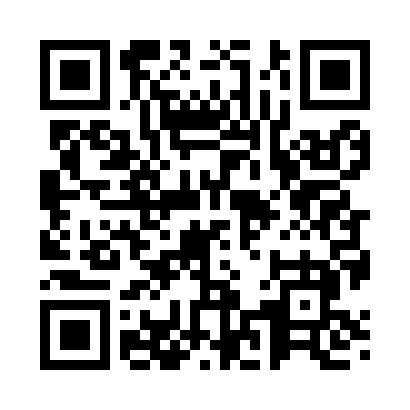 Prayer times for Ticonic, Iowa, USAMon 1 Jul 2024 - Wed 31 Jul 2024High Latitude Method: Angle Based RulePrayer Calculation Method: Islamic Society of North AmericaAsar Calculation Method: ShafiPrayer times provided by https://www.salahtimes.comDateDayFajrSunriseDhuhrAsrMaghribIsha1Mon4:085:521:285:319:0410:472Tue4:095:521:285:319:0410:473Wed4:105:531:285:319:0310:464Thu4:115:541:285:319:0310:465Fri4:125:541:295:319:0310:456Sat4:125:551:295:319:0210:457Sun4:135:551:295:319:0210:448Mon4:145:561:295:319:0210:439Tue4:155:571:295:319:0110:4210Wed4:175:581:295:319:0110:4211Thu4:185:581:295:319:0010:4112Fri4:195:591:305:319:0010:4013Sat4:206:001:305:318:5910:3914Sun4:216:011:305:318:5810:3815Mon4:226:021:305:318:5810:3716Tue4:246:021:305:318:5710:3617Wed4:256:031:305:318:5610:3518Thu4:266:041:305:318:5610:3319Fri4:276:051:305:308:5510:3220Sat4:296:061:305:308:5410:3121Sun4:306:071:305:308:5310:3022Mon4:316:081:305:308:5210:2823Tue4:336:091:305:308:5210:2724Wed4:346:101:305:298:5110:2625Thu4:366:111:305:298:5010:2426Fri4:376:121:305:298:4910:2327Sat4:386:131:305:298:4810:2128Sun4:406:141:305:288:4710:2029Mon4:416:151:305:288:4610:1930Tue4:436:161:305:278:4410:1731Wed4:446:171:305:278:4310:15